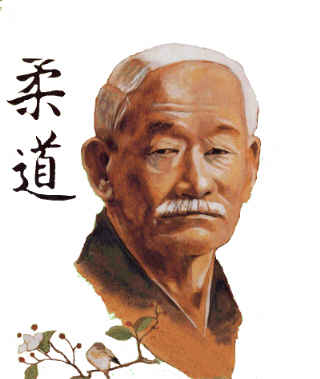 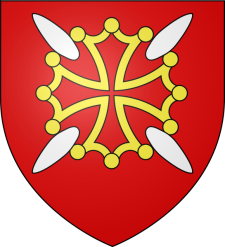 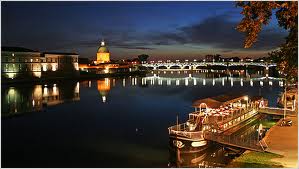 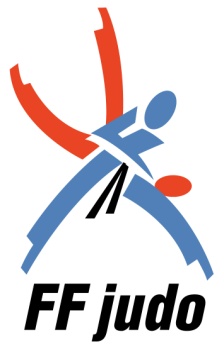 Tournoi national minimes de Toulouse/Haute-GaronneSamedi 22 décembre 2012LIEU : Maison du Judo – Chemin Cassaing – 31500 ToulouseCONTACTS TOURNOI : Nadir ALI BEY (CTF)    06.85.82.14.30          alibeyn@yahoo.fr	                                      Jean-Claude BORREDON (Président) 06.21.50.01.50      judo31dep@gmail.comInscriptions sur le site de la FFJDA           http://www.ffjudo.com/ORGANISATION TOURNOI : COMITE DE LA HAUTE GARONNE DE JUDO, JUJITSU, KENDO & DALe Comité de la Haute-Garonne de Judo organise pour la première année un tournoi national pour les catégories minimes, féminines et masculins à la Maison du Judo de Toulouse.Vous trouverez dans le règlement qui suit les différentes composantes de cette organisation.HORAIRES :De 08h30 à 9h00 : Pesée libre minimes masculins -34kg, -38kg, -42kg, -46kg, -50kg.De 09h00 à 9h30 : Pesée officielle minimes masculins -34kg, -38kg, -42kg, -46kg, -50kg.10h00 : début des combats.De 10h00 à 10h30 : Pesée libre minimes masculins -55kg, -60kg, -66kg, -73kg, +73kg.De 10h30 à 11h00 : Pesée officielle minimes masculins -55kg, -60kg, -66kg, -73kg, +73kg.De 12h30 à 13h00 : Pesée libre des minimes féminines.De 13h00 à 13h30 : Pesée officielle des minimes féminines.Fin prévisionnelle 18h00REGLEMENT DU TOURNOIArticle 1Ce tournoi s’adresse  aux  minimes (nés en 1999 et 2000) ; Il est ouvert à tous les clubs affiliés à la FFJDA.Rappel des catégories de poids (tolérance 0,5kg):Masculins : -34kg, -38kg, -42kg, -46kg, -50kg, -55kg, -60kg, -66kg, -73kg et +73kgFéminines : -36kg, -40kg, -44kg, -48kg, -52kg, -57kg, -63kg, -70kg et +70kgArticle 2Les  participants  sont  engagés  par  les  clubs, les comités départementaux ou les ligues.Le tirage au sort tiendra compte de l’engagement fait par le responsable de délégation.Article 3Le nombre maximum d’engagés par catégorie de poids est limité à 64. Jusqu’à 16 engagés  la  catégorie  se  déroulera  en  poules de 3 ou 4 combattants + tableau sans repêchage. A partir de 17 engagés: tableau avec double repêchage.Article 4Les judokas devront présenter le passeport sportif en règle ; aucune dérogation ne sera prise en compte.Article 5Les horaires sont donnés à titre indicatif ; cependant les organisateurs se réservent le droit de modifier ceux-ci et de statuer en cas de litige pour le bon déroulement de la manifestation.Article 6 L’engagement des compétiteurs se fait sur le site fédéral ; aucune inscription ne sera prise sur  place. Les inscriptions seront closes le jeudi 13 décembre 2012 et aucun engagement ne pourra être effectué après cette date.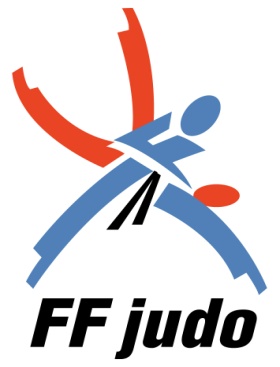 